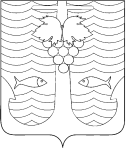 АДМИНИСТРАЦИЯ ТЕМРЮСКОГО ГОРОДСКОГО ПОСЕЛЕНИЯТЕМРЮКСКОГО РАЙОНАПОСТАНОВЛЕНИЕот     28.06.2010                                                                                                                                             №    419город ТемрюкОб организации и осуществлений мероприятий по предотвращению несчастных случаев на водных объектах расположенных на территории Темрюкского городского поселенияТемрюкского районаВ соответствии с Водным Кодексом Российской Федерации, Федеральным законом от 6 октября 2003 г. № 131-Ф3 «Об общих принципах организации местного самоуправления в Российской Федерации», постановлением главы администрации Краснодарского края от 30 июня 2006 года № 536 «Об утверждении правил охраны жизни людей на водных объектах в Краснодарском крае и правил пользования водными объектами в Краснодарском крае для плавания на маломерных судах», Уставом Темрюкского городского поселения Темрюкского района и в целях предупреждения несчастных случаев на водных объектах, расположенных на территории Темрюкского городского поселения Темрюкского района постановляю:Рекомендовать руководителям предприятий, организаций, учреждений, иным юридическим лицам независимо от их организационно-правовых форм и форм собственности, а также общественным объединениям, находящимся на территории Темрюкского городского поселения Темрюкского района.обеспечить неукоснительное исполнение требований федерального и краевого законодательства, постановлений администрации Темрюкского городского поселения Темрюкского района в области безопасности людей на водных объектах, охране их жизни и здоровья;организовать проведение инструктажей с работниками по соблюдению правил безопасности на водных объектах;при проведении экскурсий, коллективных выездов на отдых и других массовых мероприятий на водоемах назначать ответственных за безопасность людей на воде, общественный порядок и охрану окружающей среды.На водных объектах, расположенных на территории Темрюкского городского поселения Темрюкского района, не допускается:1) купаться в необорудованных местах, а также в местах, где выставлены щиты (аншлаги) с предупреждениями и запрещающими надписями;плавать на досках, бревнах, лежаках, автомобильных камерах и других предметах, которые могут нанести травму отдыхающим;прыгать в воду с катеров, лодок, причалов, а также сооружений, не приспособленных для этих целей;загрязнять и засорять водоемы и берега.Директору муниципального учреждения «Общественно - социальный центр» Темрюкского городского поселения Темрюкского района С.В.Бачалдину:организовать изготовление и установку специальных информационных знаков, запрещающих купание населения в необорудованных для этого местах, но являющихся исторически сложившимися местами купания;проводить совместное обследование водных объектов представителями спасательного отряда муниципального учреждения «Общественно - социальный центр» Темрюкского городского поселения Темрюкского района, Темрюкского отделения государственной инспекции по маломерным судам по Краснодарскому краю, отделом внутренних дел по Темрюкскому району и другими заинтересованными организациями с целью контроля за выполнением населением и организациями «Правил охраны жизни людей на водных объектах в Краснодарском крае», «Правил пользования водными объектами в Краснодарском крае для плавания на маломерных судах»;своевременно через средства массовой информации доводить до населения складывающуюся обстановку на водных объектах, расположенных на территории Темрюкского городского поселения Темрюкского района.Главному специалисту по организационным вопросам и взаимодействию со средствами массовой информации, администрации Темрюкского городского поселения Темрюкского района Л.Е.Черной опубликовать (обнародовать) настоящее постановление в средствах массовой информации.Контроль за выполнением постановления «Об организации и осуществлении мероприятий по предотвращению несчастных случаев на водоемах Темрюкского городского поселения Темрюкского района» возложить на заместителя главы Темрюкского городского поселения Темрюкского района (по вопросам строительства, архитектуры, промышленности, жилищно-коммунального хозяйства, транспорта и связи) В.Н.Комышева.М.М.БодаПостановление вступает в силу со дня его официального опубликования (обнародования).Глава Темрюкского городского поселения Темрюкского района